Week 4 Power DOL 1. 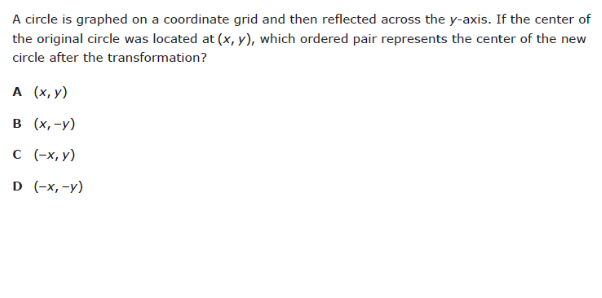 2.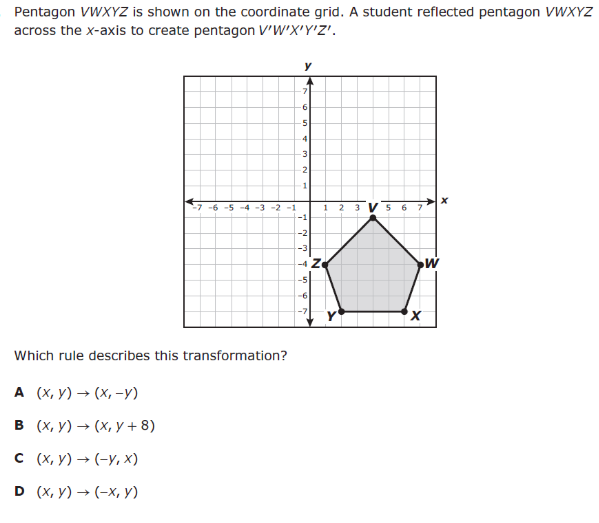 3.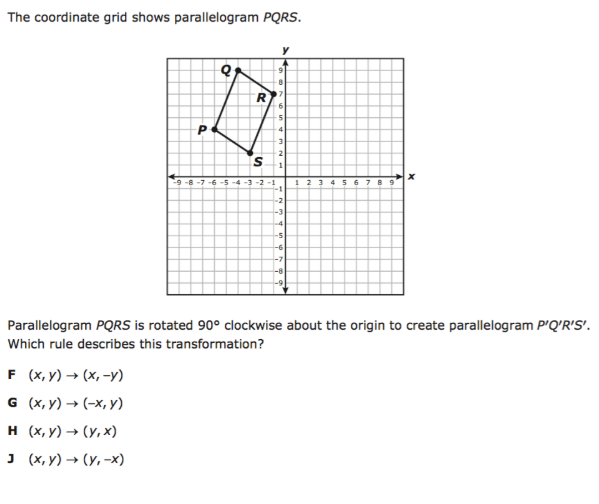 4.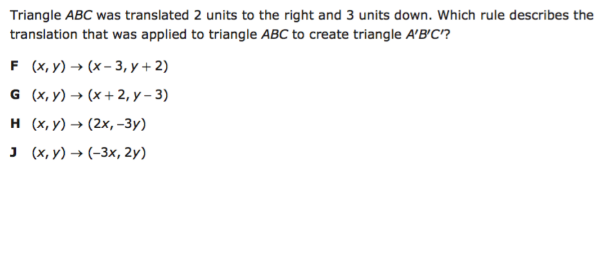 